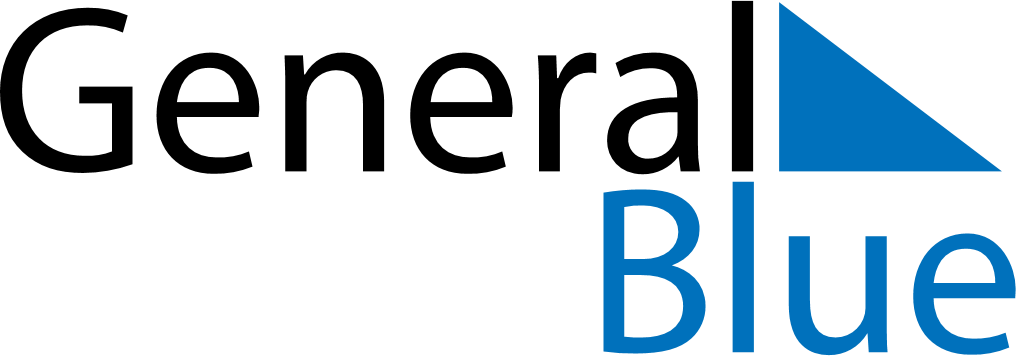 May 2025May 2025May 2025ArmeniaArmeniaMONTUEWEDTHUFRISATSUN1234Labour Day567891011Yerkrapah DayVictory and Peace Day1213141516171819202122232425262728293031Republic Day